Drodzy Rodzice dzieci uczęszczających na zajęcia logopedyczne!     W związku z obecną sytuacją przypominam o konieczności codziennych ćwiczeń logopedycznych. Systematyczne usprawnianie artykulatorów oraz utrwalanie materiału wyrazowego jest warunkiem skuteczności terapii. Dlatego proszę, aby przynajmniej 5 minut dziennie poświęcić na wyżej wymienione czynności.      Poniżej przedstawiam przykładowe propozycje ćwiczeń warg oraz języka: Ćwiczenia warg:„Rybka” – szeroko otwieramy usta i zamykamy je. „Auta” – bawimy się w pojazdy, przesadnie wymawiając samogłoski:- karetka: eo, eo, eo,- policja: io, io, io.- straż pożarna: iu, iu, iu. „Całuski” – cmokamy z ustami wysuniętymi i zaokrąglonymi. „Konik” – parskamy (wprawiamy wargi w drganie”. „Wyścigówka” – naśladujemy jazdę samochodem (wprawiamy wargi                                 w drganie).„Wilk” – robimy delikatny masaż warg zębami („skrobiemy” dolną wargę, górnymi ząbkami i na odwrót).Robimy śmieszne miny.Ćwiczenia języka: „Kotek” – oblizujemy szeroko otwarte usta. „Liczydło” – mając szeroko otwartą buzię, dotykamy językiem każdego ząbka, liczymy.„Leniuszek” – wyciągamy język mocno na brodę bez napinania – język musi być szeroki. „Łaskotki” – mając buzię szeroko otwartą, dotykamy językiem górnego wałka dziąsłowego i delikatnie masujemy szybkimi, poziomymi ruchami. „Konik” – kląskamy z szeroko otwartymi ustami. „Kuleczka” – oblizujemy językiem policzki od wewnątrz. „Dzięciołek” – uderzamy językiem o dziąsła tuż za górnymi zębami. „Rurka” – zwijamy brzegi języka do góry, tak, aby na środku języka powstała rynienka. „Malujemy sufit” – gładzimy językiem podniebienie twarde, od zębów w stronę gardła. Proszę pamiętać o kolejności wykonywania ćwiczeń:ćwiczenia buzi,utrwalanie materiału z zeszytu,utrwalanie materiału z daną głoską z wykorzystaniem różnych gier – domino, Piotruś, Jenga, gry planszowe itp. – przed każdym wykonanym ruchem dziecko wypowiada wyraz z ćwiczoną głoską. Zachęcam do wchodzenia na stronę youtube, gdzie można wykorzystać różne ćwiczenia logopedyczne:-kreatywne ćwiczenia logopedyczne, które pokocha twoje dziecko-25 ćwiczeń oddechowychKarty pracy do wykorzystania: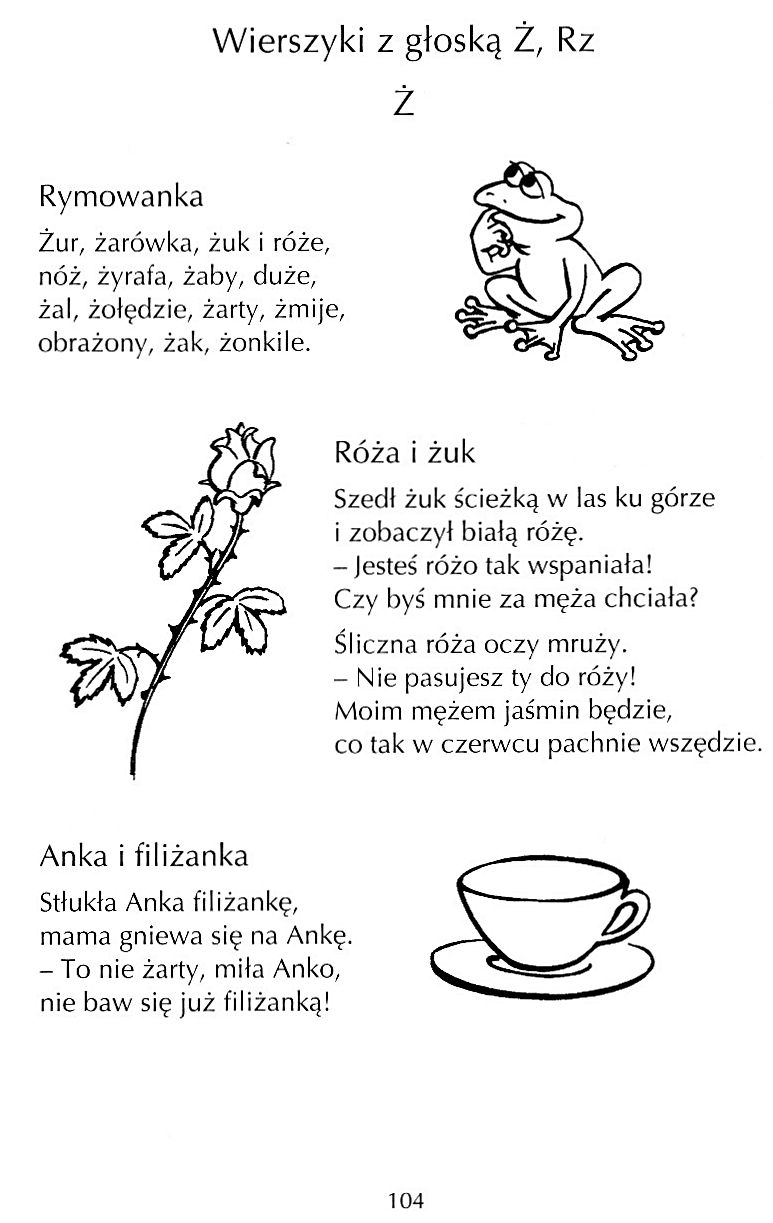 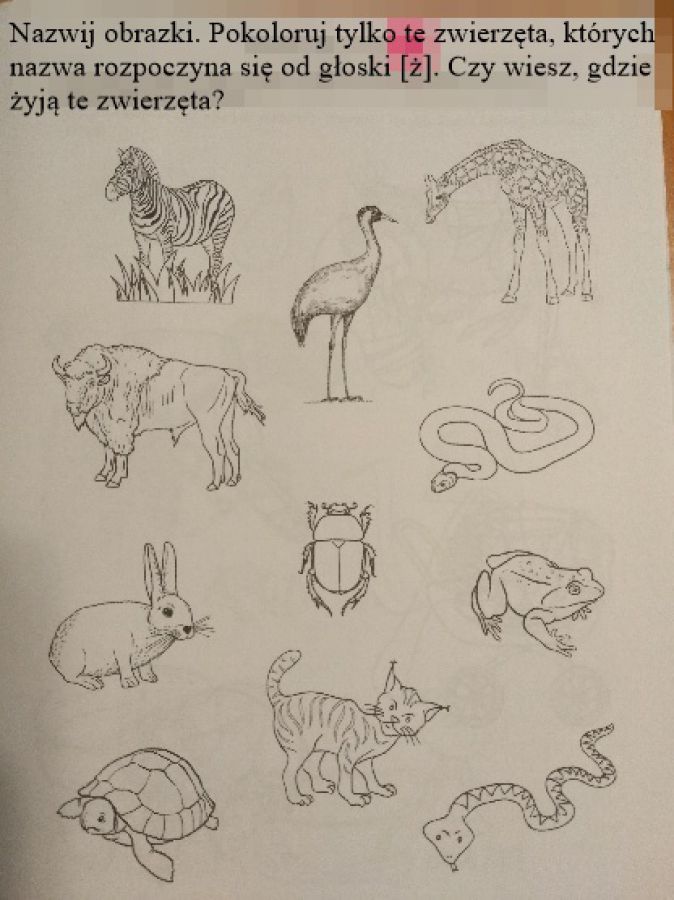 